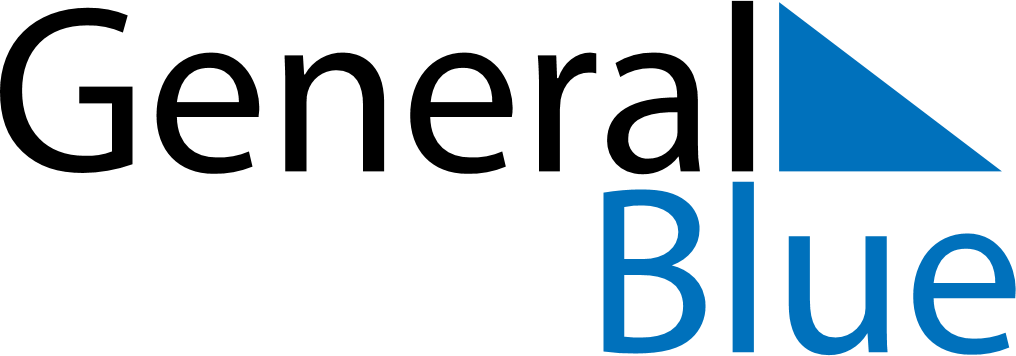 Weekly CalendarMay 8, 2022 - May 14, 2022SundayMay 08MondayMay 09TuesdayMay 10WednesdayMay 11ThursdayMay 12FridayMay 13SaturdayMay 14